STUDENT REFUND FORMNAME: _________________________________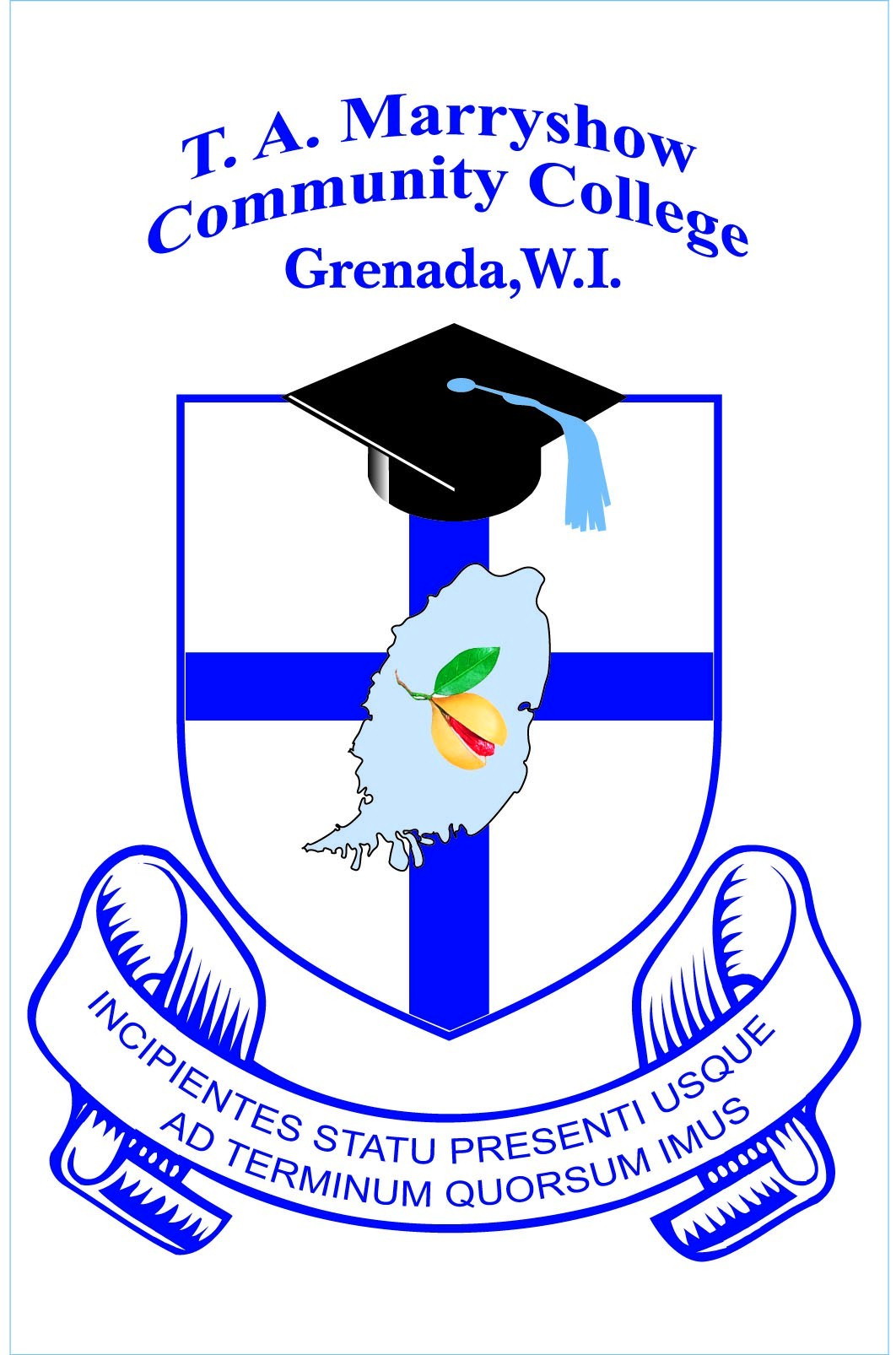 						(please write legibly)ADDRESS: _______________________________________CONTACT NO. ____________________________________SCHOOL/DIVISION (please tick): School of Arts, Science & Professional Studies School of Applied Arts & Technology School of Continuing EducationPROGRAMME: __________________________________________AMOUNT TO BE REFUNDED: ______________________________REASON(S) FOR REQUESTING A REFUND:SIGNATURE OF STUDENT: ________________________________________    DATE: _________________________________SIGNATURE OF DEAN: ____________________________________________    DATE: _________________________________SIGNATURE OF REGISTRAR: _____________________________________    DATE: _________________________________